Informacja o nowej obowiązującej stawce 
odsetek za zwłokę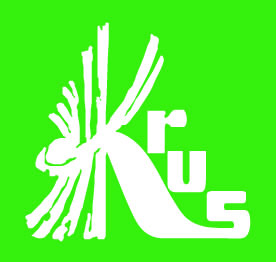 Kasa Rolniczego Ubezpieczenia Społecznego informuje, że zgodnie z Obwieszczeniem Ministra Finansów z dnia 8 kwietnia 2022 r., od dnia 7 kwietnia 2022 r. obowiązuje nowa stawka odsetek za zwłokę w wysokości 12% kwoty zaległości w stosunku rocznym.Informacja przekazana za pośrednictwem OR KRUS w Bydgoszczy